Merkblatt zur Vergütung Krankheitskosten über ErgänzungsleistungenFür die nachfolgend aufgeführten Krankheitskosten können unter bestimmten Voraussetzungen Beiträge über Ergänzungsleistungen geleistet werden. Grundsätzlich können nur in der Schweiz entstandene Kosten berücksichtigt werden.Franchise und Selbstbehalte (10% aus der obligatorischen Grundversicherung) der Krankenkasse können bis zu einem Maximalbetrag von insgesamt CHF 1'000.- vergütet werden. Die entsprechenden Abrechnungen sind vollständig (alle Seiten) innert 15 Monaten einzureichen.Bitte nur Leistungsabrechnungen der Krankenkasse einreichen. Wir benötigen alle Seiten und die Vollständigkeit der Behandlung (Arzt, Zeitraum).Kosten für Zahnbehandlungen:  Bitte beachten Sie hierzu unser separates Merkblatt.Mehrkosten bei Zöliakie/Sprue (Getreideunverträglichkeit) und Peritonealdialyse (Bauchfelldialyse)Ärztlich verordnete Kuraufenthalte und ärztlich verordnete vorübergehende Aufenthalte in einem Pflegeheim oder in einem Altersheim unter Abzug eines Betrages für Verpflegung und allfälliger KrankenkassenbeiträgeNotfalltransporteTransportkosten im Zusammenhang mit medizinischen MassnahmenKosten für ambulante Pflege (SPITEX)Kosten für Haushilfe durch SPITEX-Organisationen ausgeführt (Gönnerstundenansatz, Einzahlungsschein kann bei den Sozialversicherungen Wald bezogen werden)Genehmigte Kosten für direkt angestelltes Pflegepersonal bei einer mittelschweren oder schweren Hilflosigkeit. Auslagen für private Hilfe im Haushalt bis maximal CHF 4'800.- im Jahr (mit ärztlichem Zeugnis)Hilfsmittel, Pflege- und BehandlungsgerätePro Jahr können für Krankheits-, Behinderungs- und Zahnbehandlungskosten höchstens folgende Beiträge vergütet werden:
Für zu Hause wohnende Personen:
CHF 25'000.- für Alleinstehende 
CHF 50'000.- für Ehepaare
CHF 10'000.- für VollwaisenFür in Heimen wohnende Personen pro Person höchstens CHF 6'000.-.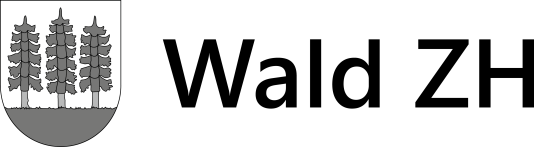 SozialabteilungSozialversicherungenRütistrasse 13Postfach8636 Wald ZH
Tel.	055 256 51 35brigitte.erzinger@wald-zh.chTel.	055 256 51 35 / 52 05kathy.guntli@wald-zh.ch Tel. 055 256 52 05gerda.markl@wald-zh.chSozialabteilungSozialversicherungenRütistrasse 13Postfach8636 Wald ZH
Tel.	055 256 51 35brigitte.erzinger@wald-zh.chTel.	055 256 51 35 / 52 05kathy.guntli@wald-zh.ch Tel. 055 256 52 05gerda.markl@wald-zh.ch